北京卫人伟业国际医药研究中心应聘人员登记表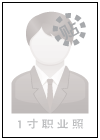 本人保证此表格填写的内容真实、完整、可靠，如有不实之处，愿意承担一切后果。本人保证此表格填写的内容真实、完整、可靠，如有不实之处，愿意承担一切后果。应聘岗位:             应聘人签字：        填表日期：应聘岗位:             应聘人签字：        填表日期：姓名教育背景性别年龄应届/在职工作（实习）经历户籍所在地毕业院校专业奖项荣誉学历政治面貌婚姻状况自我评价执业证书类别及编号职称证书类别及编号身份证号其他需要说明的问题电子邮件手机